Структурное подразделение «Детский сад №7 комбинированного вида»муниципального бюджетного дошкольного образовательного учреждения«Детский сад «Радуга» комбинированного вида»Рузаевского муниципального района Республики МордовияОписание педагогического опыта.Введение.Тема опыта: «Использование нетрадиционных игровых технологий в сенсомоторном развитии детей младшего дошкольного возраста». Сведения об авторе: ФИО: Назаркина Елена Владимировна.Занимаемая должность: воспитатель.Дата рождения: 24.06.1975 г.Образование: высшее, Мордовский государственные педагогический институт  им. М. Е. Евсевьева, специальность: «Дошкольная педагогика и психология», год окончания: 1996 г.Общий трудовой стаж – 27 лет.Стаж педагогической работы по специальности – 27 лет.Стаж работы в данной образовательной организации – 8 лет.Квалификационная категория – первая.Дата последней аттестации –23.05.2018 г.Актуальность. Работая с малышами 1 младшей группы, я отметила, что большая часть детей имеют проблемы с речевым развитием. Этих детей отличает отсутствие активной речи, скованность и медлительность в выполнении движений, наблюдается нарушение общей моторики, мышечная напряженность, сниженный тонус. Поэтому я решила разработать план мероприятий по развитию сенсомоторных навыков. Актуальность моей работы заключается в том, что планомерная и систематическая работа по развитию мелкой моторики у детей младшего дошкольного возраста с использованием нетрадиционных игровых технологий способствует формированию интеллектуальных способностей, речевой деятельности, сохранению физического и психического развития ребёнка, а главное, является средством развития сенсомоторной сферы детей младшего дошкольного возраста. Познание малышами окружающего мира начинается с «живого созерцания»-с ощущения и восприятия. Ведь развитие ощущений и восприятий создает необходимый фундамент для возникновения других, более сложных познавательных процессов -памяти, воображения, мышления. Интенсивное сенсомоторное развитие, повышенный интерес к познанию нового, большая восприимчивость к занятиям-этим характеризуется период младшего дошкольного возраста.                       Передо мной стоит задача: используя различные виды деятельности, стимулировать накопление чувственного опыта, сочетая его с моторной активностью. Этим и обоснован выбор темы моей работы с детьми: «Использование нетрадиционных игровых технологий в сенсомоторном развитии детей младшего дошкольного возраста». Основная идея опыта.Одним из основных направлений в работе с детьми младшего дошкольного возраста является сенсомоторное развитие детей. Основная идея опыта основывается на изучении и использовании нетрадиционных игровых технологий сенсомоторной сферы детей 1 младшей группы в различных видах деятельности. На протяжении четырех лет я углубленно занимаюсь сенсомоторным воспитанием детей 2-3 лет. Личное общение с детьми, проведенный мной анализ методической литературы по данной теме, стремление придать своей работе направленный характер являются условием формирования моего опыта.Цель опыта: Оптимальное педагогическое сопровождение процессов развития сенсомоторной сферы у детей 2-3 лет средствами нетрадиционных игровых технологий через различные виды деятельности в соответствии с возрастными и индивидуальными возможностями.Работая над данной проблемой, решаю следующие задачи: Образовательные: -научить детей различать основные цвета;-познакомить детей с величиной и формой предметов;-помочь детям овладеть различными техническими навыками при работе нетрадиционными техниками;-привить интерес к рисованию нетрадиционными техниками;-формировать знания детей о нетрадиционных способах рисования (пальчиком, ладошкой, штампами и др.);-обучить детей познавать мир и себя в нем через открытие звуков, цвета, формы.Развивающие: -развивать мелкую моторику пальцев, кистей рук;-совершенствовать движения рук, развивая психические процессы: произвольное внимание, зрительное и слуховое восприятие, память; -развивать речь детей, побуждать к активной речевой деятельности; -создавать устойчивую мотивацию к исследованиям; -развивать творческие способности, эстетический вкус;-способствовать эмоциональному и эстетическому развитию младших дошкольников.Воспитательные:-воспитывать у детей умение радоваться результатам своего труда и труда товарищей;-воспитывать умение детей работать в коллективе, помогать друг другу. Теоретическая база.В литературе я рассматривала различные подходы к обозначенной проблеме. (Л.С. Выготский, А.Н. Леонтьев, Л.А., Венгер, А.В. Запорожец, С.Л. Рубинштейн, Б.Г. Ананьев). Для моего исследования значимыми являются положения авторов, которые считают, что основной стороной дошкольного воспитания является сенсорное воспитание, помогающее обеспечить полноценное сенсомоторное развитие (К.Д. Ушинский, Ф. Фребель, В.М. Бехтерев, О. Декроли, М.Б. Зацепина, Н.П. Сакулина, Т.С. Комарова). По мнению М.М. Кольцовой, уровень речевого развития находится в прямой зависимости от степени сформированности мелких движений пальцев: если развитие движений пальцев соответствует возрасту ребенка, то его речевое развитие будет в пределах нормы; если отстает развитие движений пальцев, задерживается и развитие речи.  В.А.Сухомлинский справедливо утверждал: «Ум ребенка находится на кончиках его пальцев». Все подтверждают факт, что тренировка тонких движений пальцев рук является стимулирующей для общего развития ребенка и для развития речи. Изучение книги Зажигиной  О.А.  «Игры для развития  мелкой  моторики  рук  с  использованием нестандартного  оборудования» помогло мне наметить план работы в этом направлении, изучить методы и формы развития сенсорных эталонов через дидактические игры с нестандартным оборудованием с  целью достижения положительной динамики в развитии сенсомоторной сферы  детей моей группы.Цитата из программы «Образование для процветания» под руководством Т.С. Комаровой: «Реализация Программы должна осуществляться в формах, специфических для детей данной возрастной группы, прежде всего в форме игры, познавательной и исследовательской деятельности, в форме творческой активности, обеспечивающей всестороннее развитие детей», -привела меня  к мысли, что для детей раннего дошкольного возраста наиболее действенными формами организации сенсомоторного воспитания является не только использование дидактических игр, но и организация театрализованной деятельности, опытно-экспериментальной деятельности с малышами, использование традиционных и нетрадиционных техник изобразительной деятельности. Н.П. Сакулина, приводя термин сенсорные способности, считает, что в процессе изобразительной деятельности взаимодействуют органы восприятия и движения. Все виды детской творческой деятельности в сочетании с музыкальным сопровождением и физической нагрузкой способствуют лучшему усвоению сенсорных эталонов, эстетическому развитию и развитию мелкой и крупной моторики. Проанализировав изученную мной литературу, я поняла, что   игровые технологии более подходят для сенсомоторного развития малышей, т.к. включают в себя достаточно обширную группу методов и приемов организации процесса обучения в форме игр, решая дидактические задачи и имеют эстетически ориентированные действия. Чтобы работа была интересной, увлекательной и результативной, решила использовать нетрадиционные игровые технологии в различных видах деятельности: игровой, экспериментальной, театрализованной, изобразительной. На мой взгляд, опыт применения этих техник в возрасте 2-3 лет является простым, безопасным и интересным для малышей, привлекает внимание своей необычностью, способствует снятию напряжения у детей, улучшает настроение, повышает мотивацию к занятиям, помогает разнообразить образовательную деятельность, решает различные педагогические задачи, не требует специального дорогостоящего оборудования. Подобранные мною игровые техники воздействуют одновременно и на сенсорную, и на моторную сферы детей. И чем хороши для сенсомоторного развития детей нетрадиционные приемы изобразительной деятельности? Они не требуют высокоразвитых технических навыков, что, на мой взгляд, актуально для малышей. Считаю, что применяемые мной техники делают работы детей более интересными, выразительными, красочными, а также развивают зрительное восприятие, мышление и детскую самостоятельность. Значимыми моментами использования нетрадиционных изобразительных техник является развитие мелкой моторики благодаря разнообразию материалов, которые стимулируют их обследование и, таким образом, формируют сенсорную сферу малышей. Считаю, что все описанные мною виды деятельности успешны в сенсомоторном развитии детей 2-3 лет.Новизна.Современный педагог должен постоянно находиться в творческом поиске в целях эффективной реализации стоящих перед ним задач. Мною разработаны долгосрочные проекты, решающие определенные цели моего опыта по развитию сенсомоторной сферы детей 2-3 лет Новизной  опыта является использование  нетрадиционных игровых технологий в сенсомоторном развитии детей младшего дошкольного возраста в различных видах деятельности: игровой, экспериментальной, театрализованной, изобразительной. В своей работе я использую нетрадиционные игровые технологии в сенсомоторном развитии детей 2-3 лет, которые совершенствуют  общую (крупную)  и ручную (мелкую) моторики, способствуют восприятию формы, величины, цвета, восприятию свойств предметов-вкус, запах, вес, пространства и времени, развитию слухового, зрительного, тактильно - двигательного восприятий.Технология опыта.Опираясь на  ФГОС дошкольного образования, изучив методические издания, я выбрала современные игровые технологии в дошкольном образовании. Игровые технологии – это использование игр и игровых упражнений; соревнований, драматизаций, выставок детских творческих работ, тематических и досуговых мероприятий, развлечений, целевых прогулок. Свою работу я реализовываю в рамках организации проектной деятельности по сенсомоторному развитию детей младшего дошкольного возраста. Внедрение опыта работы с детьми проходило в 1 младшей группе «Звездочка». Работу начала с использования дидактических игр, т.к. с точки зрения дидактики они являются наиболее адекватными поставленной задаче, а чтобы малышам было интересно, чтобы вовлечь их в игровую деятельность, использовала нетрадиционные игровые технологии.Проект «Учение с увлечением» помог мне реализовать задачи через использование дидактических игр с нестандартным оборудованием. Мною были подобраны и изготовлены дидактические игры на развитие тактильных и вкусовых ощущений, для закрепления понятия формы, величины, цвета: «Подбери пару», «Девочкам - бантик, мальчикам-галстук», «Подбери крышку к баночке», «Подбери ложку к кружке», «Разноцветные зонтики», «Разноцветные крышки», «Разложи по коробочкам», «Разложи по цвету», «Подбери трубочку к стакану», «Шапочки и шарфики», «Поможем ежику приделать иголки» (семечки от арбуза). В дидактической игре «Озорные ладошки» упражняла в различении цвета, характера поверхности «ладошек», в различении гладкой и шероховатой поверхности. В игре «Найди такой же мешочек» предлагала детям обследовать при помощи рук 5-7 мешочков с разными наполнителями -горох, крахмал, вата, гречневая крупа, бумага, шуршащий целлофан, выбрать мешочки с одинаковыми наполнителями, тем самым развивая тактильное восприятие и мелкую моторику рук детей. В дидактическом упражнении «Заполни карандашницу» учила детей различать цвета карандашей, развивать мелкую моторику рук. Считаю, что подобранные мной дидактические игры с нетрадиционным оборудованием способствуют как сенсорному, так и моторному развитию малышей.Развивая сенсомоторную сферу детей своей группы в рамках театрализованной деятельности, я воплотила проект «Развивающий театр». Различные нетрадиционные виды театра -театр топотушек, театр масок, на палочке, на дисках, плоскостной, геометрический, варежковый, ложковый, кружковый, пальчиковый, конусный- многие виды театра способствуют развитию моторики малышей моей группы, усвоению сенсорных эталонов. Чтобы познакомить детей с простейшими приемами кукловождения, использую резиновые, пластмассовые игрушки. Работу с детьми начинаю со знакомства с куклами -предлагаю их подержать в руках, поиграть с ними, рассмотреть, побеседовать с детьми, из какой сказки «герой». В действительности, используя различные нетрадиционные виды театра, я убедилась, что с помощью различных видов театра исчезает двигательная неловкость, увеличивается объём и темп движений пальцев рук малышей, улучшается переключаемость движений и изолированные движения пальцев рук. Ребята стали свободно выполнять сложные манипуляции с предметами, правильно держать карандаш.Продолжив углубляться в рассматриваемую тему, изучила и реализовала проблему сенсомоторного развития посредством опытно-экспериментальной деятельности с детьми младшего дошкольного возраста через проект «Юные исследователи». Формирование умения экспериментировать через знакомство со свойствами воды, снега, песка, воздуха, камнями, развивать мелкую моторику рук и обогащать словарный запас детей раннего возраста - основная цель проекта. В проекте использовала элементарные опыты, которые являются основной формой детской экспериментальной деятельности. На первом этапе работы по экспериментированию проводила элементарные опыты с водой, определив раздел под названием "Волшебница Вода" ("Снежинка на ладошке", "Наливаем - выливаем", "Делаем фонтан», "Превращение воды в лёд"). Затем организовывала опыты с объектами неживой природы: снегом, песком, воздухом, камнями, магнитом.  Например, предлагала слепить фигурку из мокрого и сухого песка. Ребята убеждались, какой песок лепится, почему. Практические занятия-эксперименты сыграли особую роль в сенсомоторном развитии детей моей группы: помогли овладеть определенными манипуляциями. Например, делать отпечатки на мокром песке с помощью формочек, утрамбовывать руками песок, перекладывать его из одной ладошки в другую, лепить из снега, плескаться в воде. Игры-эксперименты помогли в работе с малышами в активизации мышления, восприятия, внимания, памяти; по развитию цветового восприятия и всех  видов восприятия-тактильного (дидактическая игра «Определи на ощупь», «Это холодное или теплое?», слухового («Что так звучит?»), обонятельного («Какой на вкус?», «На что похоже?»), зрительного («Найди, где чья тень?»); повышают мотивацию к экспериментальной деятельности. В процессе экспериментирования развивается словарь детей за счет слов, обозначающих сенсорные свойства, признаки, явления или объекта природы (цвет, величина, форма,); ломается; мнется, мягкий - твердый – теплый, высоко - низко-далеко; и т.д.).Ссылка на презентацию по экспериментированию: https://upload2.schoolrm.ru/iblock/566/5667e71589ca8685a619f0b13eb082e7/Eksperimentirovanie-v-mladshem-vozraste..pptxПрименяя нетрадиционные техники изобразительной деятельности как средство сенсомоторного развития детей младшего дошкольного возраста, работаю над проектом «Цветные ступеньки». Само название проекта говорит о ступеньчатом развитии -от простого к сложному-изобразительной деятельности малышей: свою работу по изобразительной деятельности начала с хорошо знакомых детям техник: рисование пальчиками и ладошками. Затем постепенно вводила новые техники: рисование ватными палочками, тычок, оттиск (штамп), рисование по мокрому, рисование мятой бумагой, поролоном, губкой, пробкой, овощами, пластиковыми бутылками; оттиск печатками из картофеля, рисование зубной щеткой, набрызгом с помощью зубных щёток, использую крупотерапию и пластилинографию. Знакомя детей с нетрадиционными техниками рисования, учу держать деревянную палочку, кусочек поролона, добиваясь свободного движения руки во время рисования. «Шедевр», выполненный нетрадиционным способом-оттиск поролоном, рисование ладошкой, пальцами и т.д.- дарит ребенку обширную гамму ощущений, развивает воображение и фантазию. Используя нетрадиционные техники аппликации -обрывная, мятых салфеток и т.д.-обучаю малышей ловкости в работе с материалом. Интересными и полезными для развития пальцев рук занятия с использованием бумаги. Ее мы рвали, мяли,  резали, разглаживали– эти упражнения успокаивают детей, имеют терапевтический характер, развивают мелкую моторику рук малышей, положительно влияют на нервную систему. Решая эти же задачи, пластилинография имеет немаловажное значение через приемы: отрывание кусочков, скатывание округлых форм, раскатывание, размазывание, сдавливание. На мой взгляд, описанные техники изобразительной деятельности способствует обогащению сенсорных впечатлений, укреплению моторики рук, развитию цветового восприятия и мыслительной деятельности, развитию усидчивости и аккуратности. В процессе работы использовала информационно-коммуникативные технологии. Их применение позволило мне разнообразить образовательную деятельность, сделать её яркой, насыщенной, нетрадиционной, использовать разные способы подачи нового материала. С этой целью разработала цикл презентаций для занятий с детьми, например, дидактическая игра «Девочкам- бантик, мальчикам-галстук», «Найди, где чья тень». Презентации помогают в реализации принципа последовательности в продуктивных видах деятельности.Немаловажное значение в моей работе отведено работе с родителями. Подготовила папку – передвижку «Учись, играя!». Привлекала родителей к совместному изготовлении игр и пособий по сенсорному развитию, дидактических игр с нестандартным оборудованием, к шитью кукол и игрушек для различного вида театров, изготовили ширму для кукольного театра и др. Провожу индивидуальное консультирование.Результативность опыта.Я убедилась в том, что те методы и нетрадиционные приемы, которые были выбраны для достижения необходимого результата, оправдали ожидания; цели достигнуты; поставленные задачи решены. Отмечена положительная динамика развития психических процессов: повысилась наблюдательность, память, внимание, воображение; расположения в пространстве, в активизации сенсорного восприятия; речи -расширился словарный запас; крупной и мелкой моторики. Дети приобрели устойчивые навыки экспериментально-исследовательской и игровой деятельности. Проблема использования нетрадиционных игровых технологий в сенсомоторном развитии малышей в различных видах деятельности требовала создание игрового пространства, представляющего собой комплекс различных видов игр, направленных на сенсорное развитие, развитие моторики. Мною оборудован    сенсомоторный уголок. Он представляет собой   трехярусную полку    со множеством съемных игр различной направленности. 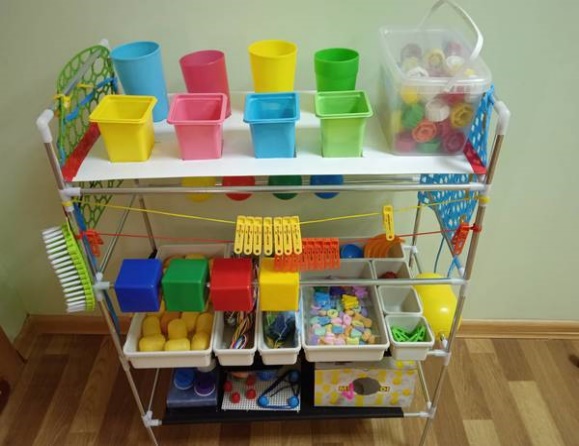 Много материала собрано на развитие тактильных ощущений — большое количество природного материала: жёлуди, шишки, фасоль, горох, грецкие орехи и многое другое. Мною были сделаны массажные ванночки для рук, наполненные киндерами, шариками, фасолью, горохом и цветным песком. Знакомясь с формой, цветом, величиной предметов, дети с большим удовольствием играют в таких ванночках. В моей группе имеются сенсорные бассейны: «Зимняя сказка», где основной наполнитель — рис с дополнительными элементами — снежинками, бусинами разного цвета и величины. Ребенок зарывает руки в рис, при помощи различных емкостей пересыпает его, ищет и собирает снежинки, бусины определенного цвета или величины. Ребенок может прятать в рис различные мелкие игрушки. В целях решения задач развития сенсомоторной сферы детей младшего дошкольного возраста в рамках театрализованной деятельности оборудован центр «Театрализованный  уголок», в котором представлены различные виды театра: настольный театр, шапочный, пальчиковый, конусный театр, театр на фланелеграфе, театр на палочках, кружковый, ложковый и пальчиковый театры, театр резиновых игрушек. Каждый ребенок может выбрать именно тот театр, который ему наиболее и удобен, и близок. Встреча с героями из сказок помогают ребятишкам расслабиться, создать радостную атмосферу, снять напряжение, развить мелкую моторику рук.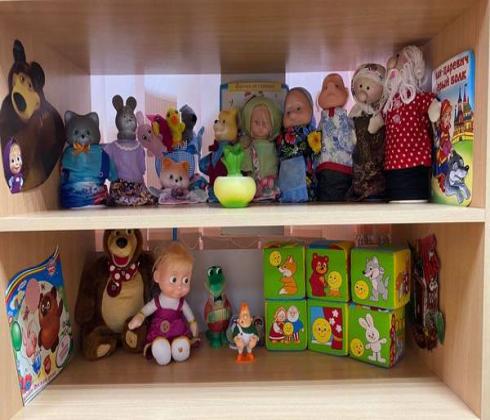 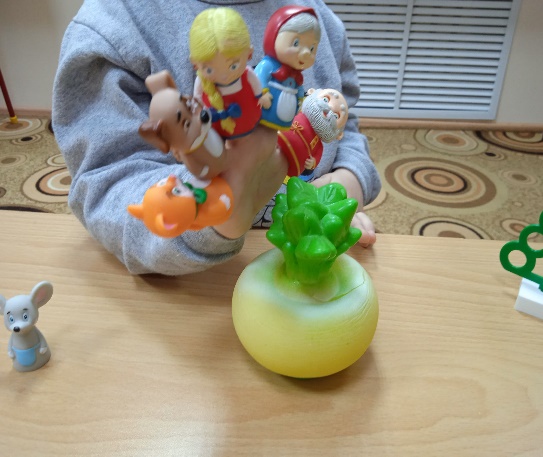 Обустройство Центра экспериментирования включает наборы для экспериментирования с водой и песком, воздухом, предметы–орудия для пересыпания, переливания, выливания, емкости разного объема и разной формы,  водяные мельницы, подносы.Реализуя вопрос применения нетрадиционных техник изобразительной деятельности как средство сенсомоторного развития детей младшего дошкольного возраста, в группе создала центр «Творческая мастерская», в которой размещен весь  обширный материал: наборы карандашей, фломастеры, мелки,  трафареты, пластилин, формочки для лепки, бумага для рисования, гуашь и кисти, печатки, ватные палочки, пробки, поролон, зубные щетки-все необходимое для освоения изобразительных техник. Оценка результативности развития сенсомоторной сферы определялась уровнем овладения каждым ребенком необходимыми навыками и умениями по следующим показателям:С – показатель развития сформирован;СТ – показатель развития находится в стадии становления;НС – показатель развития не сформирован. Так как каждый год в 1 младшей группе списочный состав детей группы разный, производился сравнительный анализ уровня знаний, умений и навыков по усвоению сенсорных эталонов, которые определялись с 2019 по 2022 учебные года. На основании мониторинга составлены таблицы с указанием процентного соотношения показателей общегруппового развития детей.Результаты мониторинга по освоению сенсорных эталонов (цвет, форма, величина, ориентировка во времени, в пространстве, слух, тактильные ощущения) за 2019-2020, 2020 -2021, 2021 -2022 учебные года. Мониторинг освоения сенсорных эталонов за 2019-2020 учебный год  показал следующие результаты общегруппового развития.Мониторинг освоения сенсорных эталонов за 2020-2021 учебный год показал следующие результаты общегруппового развития.Мониторинг освоения сенсорных эталонов за 2021-2022 учебный год показал следующие результаты общегруппового развития.Вывод: результаты мониторинга сенсомоторного развития группы за три учебных года показывают эффективность проведенной работы в данном направлении. Наблюдается положительная динамика развития малышей, уровень овладения детьми необходимых знаний, умений и навыков повысился. Таким образом, мы видим, что использованные нетрадиционных игровых технологии в различных видах деятельности, помогающие реализовать педагогические задачи в доступной и интересной для малышей форме, дают хорошие результаты в развитии сенсомоторной сферы детей 1 младшей группы, позволяют формировать сенсорный опыт. Это означает, что применение проектной деятельности в педагогической практике положительно сказалось на результатах диагностики.Доступность: свой педагогический опыт в данном направлении транслирую в педагогическом сообществе на уровне дошкольной образовательной организации, на муниципальном и на республиканском уровне. Делилась своим опытом работы на образовательном форуме «Современные технологии реализация ФГОС дошкольного образования» с докладом: «Нетрадиционные игровые технологии в сенсомоторном развитии детей дошкольного возраста», организованном ГБУ ДПО РМ «Центр непрерывного повышения профессионального мастерства педагогических работников - «Педагог 13.ру», 2021год. Выступала на методических объединениях воспитателей младших и средних групп Рузаевского муниципального района с докладами  на тему: «Познавательно-исследовательская деятельность с детьми младшего дошкольного возраста через организацию детского экспериментирования» (структурное подразделение «Детский сад № 50 комбинированного вида» МБДОУ «Детский сад «Радуга» комбинированного вида» Рузаевского муниципального района, 2022 год); «Развитие сенсомоторной и коммуникативной сферы детей младшего дошкольного возраста в рамках театрализованной деятельности» (структурное подразделение «Детский сад №8 комбинированного вида» МБДОУ «Детский сад «Радуга» комбинированного вида» Рузаевского муниципального района, 2023 год)Публиковалась на международном образовательном портале Nsportal.ru: статья “Развитие сенсорных способностей детей младшего дошкольного возраста с использованием нестандартного оборудования» (01.11.2022 г.); в журнале «Дошкольник РФ»: конспект по нетрадиционному рисованию в 1 младшей группе «Парад военной техники» (20.12.2022 г.); в еженедельнике «Окно»: «Игры с предметами домашнего обихода-средство развития мелкой моторики рук детей дошкольного возраста».Результатом оценки качества реализации своего опыта работы считаю участие в конкурсах:2019 г.- Муниципальный конкурс «Театральная кукла своими руками». Номинация: «Перчаточная кукла». 3 место.2020 г. - Всероссийский конкурс для педагогов «Лучшая авторская публикация». Номинация «Конспект занятий/изобразительная деятельность». Работа: конспект по нетрадиционному рисованию (рисование зубной щеткой) «Парад военной техники». Победитель 2 степени.2020 г. - Международный конкурс интернет ресурсов педагога «Моя педагогическая копилка-онлайн» на сайте «Высшая школа делового администрирования». Победитель 2 степени.2021 г. - Всероссийский дистанционный конкурс «Воспитатель года России -2021». 1 место по Республике Мордовия. 5 место по России.2021 г. - Всероссийский дистанционный конкурс «Воспитатель года России - 2021». Номинация «Лучшее эссе». Призер.2021 г. - Всероссийский дистанционный конкурс «Воспитатель года России - 2021». Номинация "Лучший сайт". Призер.2022 г. - Всероссийский конкурс методических разработок программ, проектов, инноваций «Звездный проект» на Всероссийском социально-педагогическом образовательном портале «Педагогические инновации». Работа: проект «Цветные ступеньки». Победитель.2022 г. - Всероссийский конкурс для педагогов «Лучшая авторская публикация». Номинация: «Конспект занятий/изобразительная деятельность». Работа: конспект по нетрадиционному рисованию (штампование пробкой) «Пуговицы на рубашке для папы». Победитель 2 степени.Периодически выкладываю методические разработки на официальном сайте структурного подразделения «Детский сад № 7 комбинированного вида МБДОУ «Детский сад «Радуга» комбинированного вида» Рузаевского муниципального района  (https://ds7ruz.schoolrm.ru/sveden/employees/19278/216155/), а также на личной страничке международного образовательного портала Nsportal.ru. Трудности: так как проблема недостаточно изучена, основная трудность опыта по сенсомоторному развитию малышей состояла в недостаточной методологической поддержке по данной теме.  Еще одна проблема: отсутствие речи у некоторых детей моей группы, непонимание элементарной словесной инструкции, что отрицательно сказывается на развитии сенсорных способностей детей и затрудняет работу. Сложности возникли во время проведения образовательной деятельности в нетрадиционной технике:-в зависимости от сложности техники изобразительной деятельности проводить процесс работы индивидуально, по подгруппам или со всей группой детей;-при работе с необычными   изобразительными материалами следить за мерами безопасности детей.Перспективы применения опыта: считаю, что представленный мной материал станет хорошим подспорьем в работе по сенсомоторному развитию детей младшего дошкольного возраста не только для педагогов младших групп, но и для родителей. Каждый творческий педагог может распорядиться им по своему усмотрению: внести свои замыслы и задумки, пополнить его своими творческими находками. Для молодых специалистов мой опыт может стать хорошей шпаргалкой или даже фундаментом в работе по данной теме.Считаю, что нетрадиционные игровые технологии являются одним из оптимальных способов сенсомоторного развития, которые позволяют формировать сенсорный опыт, помогают реализовать педагогические задачи в интересной и доступной для дошкольника форме.Список литературы.1.Вайнерман С. М., Сенсомоторное развитие дошкольников. М.: Владос – 2001. — 350 с.2.Венгер Л. А., Воспитание сенсорной культуры ребенка от рождения до 6 лет. М.: Просвещение 1988. – 144 с.3.Венгер Л. А., Дидактические игры и упражнения по сенсорному воспитанию дошкольников. М.: Просвещение 2005. – 424 с.4.Дыбина  О.В.  «Моделирование развивающей предметно-пространственной  среды  в  детском  саду», Москва, 2015г.5.Зажигина  О.А.  « Игры  для  развития  мелкой  моторики  рук  с  использованием нестандартного  оборудования», Санкт-Петербург, 2016 г.6.Запорожец А.В., Усова А. П., Сенсорное воспитание дошкольников. М.: 2007.7.Лыкова И.А. Изобразительная деятельность в детском саду: учеб. пособие / И.А.Лыкова. - М.: Москва, 2007.- 144с.8.Пилюгина Э. Г., Сенсорные способности малыша. М.: «Мозаика – Синтез» 2003. – 120 с.9.Янушко Е.А. Аппликация с детьми раннего возраста: методич. пособие/ Янушко Е.А.- М.: Мозайка - синтез, 2006.- 64с.Приложение.Опыт работы размещен на сайте дошкольной образовательной организации:https://ds7ruz.schoolrm.ru/sveden/employees/19278/216155/	Сроки проведенияПоказательсформированПоказательсформированПоказатель находится на стадии становленияПоказатель находится на стадии становленияПоказатель не сформированПоказатель не сформированСентябрь1917,7%2119,4%6862,9%   Май2725%5450%2725%Сроки проведенияПоказатель сформированности Показатель сформированности Показатель находится на стадии становления Показатель находится на стадии становления Показатель не сформированПоказатель не сформированСентябрь001930%4470%Май3227,3%3832,6%4640,1%Сроки проведенияПоказательсформированПоказательсформированПоказатель находится на стадии становленияПоказатель находится на стадии становленияПоказатель не сформированПоказатель не сформированСентябрь        513,8%1747,4%1438,8%     Май    1830%3253%1017%